Publicado en Guadalajara el 24/12/2020 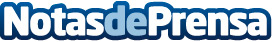 COSITAL-GU dona 500 euros al Banco de Alimentos de GuadalajaraEl Colegio Provincial de Secretarios, Interventores y Tesoreros de la Administración Local ha hecho entrega a Carmen Hombrados, presidenta del Banco de Alimentos de Guadalajara del importe de esta donación, que ahora servirá para ayudar en la cercanía a personas en situación de vulnerabilidadDatos de contacto:Javier Bravo606411053Nota de prensa publicada en: https://www.notasdeprensa.es/cosital-gu-dona-500-euros-al-banco-de Categorias: Derecho Castilla La Mancha Solidaridad y cooperación http://www.notasdeprensa.es